(Anexo 1)FORMULÁRIO DE CREDENCIAMENTO DE DOCENTESDADOS PESSOAIS Nome completo:____________________________________________________Nacionalidade:_____________________________________________________ Data de Nascimento:____/____/_____ CPF:______._______._______/_____ Matrícula SIAPE: __________________________ Endereço: _________________________________________________________E-mail: ____________________________________________________________Telefones: _________________________________________________________CV Lattes (URL): LINHA DE PESQUISA(  ) Qualidade e Alimentos (  ) Diagnóstico e Intervenção NutricionalVÍNCULO NA UFRN Departamento a que está vinculado: __________________ Mês/Ano de início:____/________ Se aposentado, Mês/Ano da aposentadoria: _____/________ Atua em outro Programa de pós-graduação? [  ] Não [  ] Sim. Informar nome e Instituição. ________________________________________________________________ No outro Programa você é professor [  ] PERMANENTE [  ] COLABORADOR Carga horária semanal a ser dedicada ao PPGNUT:_______________________ORIENTAÇÕES E COORIENTAÇÕES EM ANDAMENTOORIENTAÇÕES E COORIENTAÇÕES CONCLUÍDASPRODUÇÃO BIBLIOGRÁFICA (referente aos anos 2012, 2013, 2014 e 2015)PROJETO(S) DE PESQUISA(1) Título: ______________________________________________________________________________________________________________________________________________________________________________________________________Agência Financiadora (se houver): ______________________________________(2) Título: ______________________________________________________________________________________________________________________________________________________________________________________________________Agência Financiadora (se houver): ______________________________________(3) Título: ______________________________________________________________________________________________________________________________________________________________________________________________________Agência Financiadora (se houver): ______________________________________(4) Título: ______________________________________________________________________________________________________________________________________________________________________________________________________Agência Financiadora (se houver): ______________________________________Natal, _____ de _______________ de 2015.Nome: ______________________________________________Assinatura: __________________________________________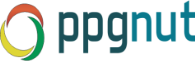 MINISTÉRIO DA EDUCAÇÃOCENTRO DE CIÊNCIAS DA SAÚDEPROGRAMA DE PÓS-GRADUAÇÃO EM NUTRIÇÃO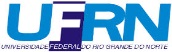 TiposQuantidadePrograma de Pós-graduação/InstituiçãoORIENTAÇÕESORIENTAÇÕESORIENTAÇÕESMestrado Doutorado Iniciação Científica Especialização TCC COORIENTAÇÕESCOORIENTAÇÕESCOORIENTAÇÕESMestrado Doutorado Iniciação Científica Especialização TCC TOTALORIENTAÇÕESORIENTAÇÕESORIENTAÇÕESORIENTAÇÕESORIENTAÇÕESORIENTAÇÕESDistribuição anualDistribuição anualDistribuição anualDistribuição anualPrograma de Pós-graduação/InstituiçãoNº de Orientações2012201320142015MestradoDoutoradoTotalCOORIENTAÇÕESCOORIENTAÇÕESCOORIENTAÇÕESCOORIENTAÇÕESCOORIENTAÇÕESCOORIENTAÇÕESDistribuição anualDistribuição anualDistribuição anualDistribuição anualPrograma de Pós-graduação/InstituiçãoNº de Orientações2012201320142015MestradoDoutoradoTotalARTIGOSARTIGOSLIVROSCAPÍTULOS DE LIVROSORGANIZAÇÃO DE LIVROQtdQUALISQtdQtdQtd